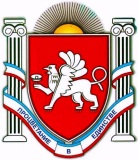 РЕСПУБЛИКА КРЫМБЕЛОГОРСКИЙ РАЙОН
АДМИНИСТРАЦИЯ КРИНИЧНЕНСКОГО СЕЛЬСКОГО ПОСЕЛЕНИЯПредседатель Криничненского сельского совета -Глава администрации Криничненского сельского поселенияП О С Т А Н О В Л Е Н И Е__________2016г				с. Криничное				№ПРОЕКТО рабочей группе по проведению анализа информации о самовольно возведенных постройках и занимаемых ими земельных участкахВ соответствии с Земельным кодексом Российской Федерации, Градостроительным кодексом Российской Федерации, Федеральным законом от 06 октября 2003 г. № 131-ФЗ «Об общих принципах организации местного самоуправления в Российской Федерации», Законом Республики Крым от 15 января 2015 года № 66-ЗРК/2015 «О предоставлении земельных участков, находящихся в государственной или муниципальной собственности, и некоторых вопросах земельных отношений», Постановлением Совета министров Республики Крым от 12 мая 2015 г. № 252 «Об утверждении Порядка предоставления земельного участка с расположенной на нем самовольной постройкой и выдачи заключения о возможности признания её жилым домом», руководствуясь Уставом муниципального образования Криничненское сельского поселения Белогорского района Республики Крым, Администрация Криничненского сельского поселенияП О С Т А Н О В Л Я Е Т:1. Создать рабочую группу по проведению анализа информации о самовольно возведенных постройках и занимаемых ими земельных участках.2. Утвердить:2.1. Положение о рабочей группе по проведению анализа информации о самовольно возведенных постройках и занимаемых ими земельных участках согласно приложению 1.2.2. Состав рабочей группы по проведению анализа информации о самовольно возведенных постройках и занимаемых ими земельных участках согласно приложению 2.3. Обнародовать настоящее постановление в установленном порядке.4. Контроль исполнения настоящего постановления оставляю за собойПредседатель Криничненского сельского совета - глава администрацииКриничненского сельского поселения					Е.П. ЩербеневПриложение № 1к  Постановлению администрацииКриничненского сельского поселенияот ______ 2016г. № ПРОЕКТПоложение 
о рабочей группе по проведению анализа информации о самовольно возведенных постройках и занимаемых ими земельных участках1. Общие положения1.1. Настоящее положение о рабочей группе по проведению анализа информации о самовольно возведенных постройках и занимаемых ими земельных участках (далее - Положение) определяет порядок деятельности рабочей группы по проведению анализа информации о самовольно возведенных постройках и занимаемых ими земельных участках (далее - Рабочая группа).1.2. Рабочая группа является постоянно действующим коллегиальным органом при Администрации Криничненского сельского поселения, созданным в целях оперативного, эффективного и комплексного рассмотрения поступившей информации о самовольно возведенных постройках и занимаемых ими земельных участках.1.3. Рабочая группа в своей деятельности руководствуется Конституцией Российской Федерации, Земельным кодексом Российской Федерации, Градостроительным кодексом Российской Федерации, Гражданским кодексом Российской Федерации, федеральными законами и иными нормативными правовыми актами Российской Федерации, законодательством Республики Крым, Уставом муниципального образования Криничненское сельское поселение Белогорского района Республики Крым и настоящим Положением.1.4. Организационно-техническое обеспечение деятельности Рабочей группы осуществляется Администрацией Криничненского сельского поселения.2. Основные задачи Рабочей группы2.1. Выявление случаев возведения самовольных построек на территории Криничненского сельского поселения.3. Функции Рабочей группы3.1. Сбор и анализ информации о самовольно возведенных постройках и занимаемых ими земельных участках.3.2. Предоставление в Министерство имущественных и земельных отношений Республики Крым информации о наличии на территории Криничненского сельского поселения самовольно возведенных построек и занимаемых ими земельных участках.Информация, указанная в пункте 3.2, предоставляется по форме согласно приложению к настоящему Положению с фотографиями самовольных построек и графическими материалами с условным нанесением местоположения земельного участка на местности (в произвольной форме с использованием общедоступных картографических материалов), на котором располагается самовольно возведенная постройка, и схематическими изображениями местоположения самовольных построек.4. Права Рабочей группыРабочая группа для осуществления возложенных на нее функций имеет право:запрашивать и получать в установленном порядке от органов государственной власти, Администрации Криничненского сельского поселения, организаций и граждан информацию и документы, необходимые для реализации возложенных на нее функций;рассматривать сведения о земельных участках с расположенными на них самовольными постройками;рассматривать заявления о предоставлении земельного участка для индивидуального жилищного строительства, ведения дачного хозяйства, садоводства, для ведения личного подсобного хозяйства в границах населенного пункта, с расположенной на нём самовольной постройкой, и выдаче заключения о возможности признания её жилым домом;приглашать в установленном порядке на заседания Рабочей группы и заслушивать представителей органов местного самоуправления Криничненского сельского поселения, научно-исследовательских и проектных институтов, независимых экспертов, иных заинтересованных органов и организаций, юридических и физических лиц, осуществляющих строительство объектов капитального строительства, по вопросам, рассматриваемым на заседании Рабочей группы либо относящимся к компетенции Рабочей группы;совершать иные действия, необходимые для выполнения основных задач.5. Порядок формирования и деятельности Рабочей группы5.1. Состав Рабочей группы утверждается постановлением Администрации Криничненского сельского поселения.5.2. Рабочая группа формируется из представителей Администрации Криничненского сельского поселения.5.3. Рабочая группа формируется в составе председателя Рабочей группы, его заместителей, секретаря Рабочей группы и членов Рабочей группы.5.4. Председатель Рабочей группы:осуществляет руководство деятельностью Рабочей группы;председательствует на заседаниях Рабочей группы;утверждает на основе предложений членов Рабочей группы план заседаний Рабочей группы на календарный год и повестку дня ее очередного заседания;определяет место и время проведения заседаний Рабочей группы.5.5. В период отсутствия председателя Рабочей группы его полномочия выполняет один из его заместителей.5.6. Секретарь Рабочей группы:организует подготовку заседаний Рабочей группы и проектов ее решений с учетом предложений, поступивших от членов Рабочей группы;информирует членов Рабочей группы о месте, времени проведения и повестке дня очередного или внеочередного заседания Рабочей группы, обеспечивает их необходимыми материалами;оформляет протокол заседания Рабочей группы;осуществляет рассылку документов в соответствии с решениями Рабочей группы.5.7. Основной формой деятельности Рабочей группы являются заседания, которые проводятся по мере поступления информации о самовольно возведенных постройках и занимаемых ими земельных участках.Заседание Рабочей группы считается правомочным, если на нем присутствует не менее половины ее членов.Председатель Криничненского сельского совета - глава администрацииКриничненского сельского поселения					Е.П. ЩербеневПриложение № 2к  Постановлению администрацииКриничненского сельского поселенияот ______ 2016г. № ПРОЕКТСостав 
рабочей группы по проведению анализа информации о самовольно возведенных постройках и занимаемых ими земельных участкахПредседатель Криничненского сельского совета - глава администрацииКриничненского сельского поселения					Е.П. ЩербеневПредседатель рабочей группыПредседатель рабочей группыЩербенев Е.П.председатель Криничненского сельского совета – глава администрации Криничненского сельского поселенияЗаместитель председателя рабочей группыЗаместитель председателя рабочей группыХохлов А.В. ведущий специалист по муниципальному имуществу, землеустройству и территориальному планированиюСекретарь рабочей группыСекретарь рабочей группыГречнева В.Нведущий специалист по предоставлению муниципальных услугЧлены рабочей группы:Члены рабочей группы:Пшеницына Е.А.заместитель главы администрацииАнтонова Т.А.Заведующий финансово-экономическим сектором (главный бухгалтер)